ТЕРРИТОРИАЛЬНАЯ СХЕМА В ОБЛАСТИ ОБРАЩЕНИЯ С ОТХОДАМИ ПРОИЗВОДСТВА И ПОТРЕБЛЕНИЯ, В ТОМ ЧИСЛЕ С ТВЕРДЫМИ КОММУНАЛЬНЫМИ ОТХОДАМИ ЧУВАШСКОЙ РЕСПУБЛИКИРАЗДЕЛ 13«Описание электронной модели территориальной схемы обращения с отходами»Чувашская Республика, 2022Общие сведения.1.1. Назначение.Электронная модель предназначена для создания эффективной схемы обращения с отходами с использованием информационной системы.Логистические расчеты и определение технико-экономических параметров деятельности региональных операторов по обращению с твердыми коммунальными отходами.1.2. Цели создания.Электронная модель территориальной схемы – информационная система, включающая в себя базы данных, программное и техническое обеспечение, предназначенные для ввода, хранения, актуализации, обработки, анализа, представления, визуализации данных о системе организации и осуществления на территории деятельности по сбору, транспортированию, обработке, утилизации, обезвреживанию, размещению отходов, образующихся на территории региона, и (или) отходов, поступающих из других субъектов РФ.Основными целями разработки Электронной модели являются:проверка и актуализация существующей Территориальной схемы в области обращения с отходами, в том числе с твердыми коммунальными отходами;оценка потребности создания новых объектов обращения с отходами;расчет стоимости услуг (тарифов) по сбору, обработке, транспортированию, утилизации, обезвреживанию, размещению ТКО для населения по зонам деятельности регионального оператора. Функциональное назначение.Электронная модель территориальной схемы обращения с отходами выполняет следующие функции:обеспечивает наглядное отображение данных об обращении с отходами, вывод подробной информации по каждому объекту обращения с отходами, инфраструктуре;обеспечивает формирование необходимой отчетности;создает условия, обеспечивающие свободный доступ органов государственной власти, органов местного самоуправления, организаций, граждан к пространственным данным территориальной схемы обращения с отходами посредством интерактивной карты.Наглядное отображение данных территориальной схемы обращения с отходами включает:визуализацию данных о нахождении источников образования отходов;визуализацию данных о количестве образующихся отходов;целевые показатели по обезвреживанию, утилизации и размещению отходов;визуализацию данных о местах накопления отходов;визуализацию данных об объектах обработки отходов на территории;визуализацию данных об объектах обезвреживания отходов;визуализацию данных об объектах утилизации;визуализацию данных об объектах размещения;схему потоков отходов от источников их образования до объектов обработки, утилизации, обезвреживания отходов и объектов размещения отходов, включенных в государственный реестр объектов размещения отходов.данные о планируемых строительстве, реконструкции, выведении из эксплуатации объектов обработки, утилизации, обезвреживания, размещения отходов;визуализацию аналитической информации о количественных характеристиках образования, обработки, утилизации, обезвреживания, размещения отходов.прогнозные значения предельных тарифов в области обращения с твердыми коммунальными отходами;сведения о зонах деятельности региональных операторов.Электронная модель территориальной схемы обращения с отходами размещена в информационно-телекоммуникационной сети Интернет и реализована на основе web-сервера (сайта), с простым управлением и администрированием сайта с защищенным доступом для входа.Свободный доступ к пространственным данным территориальной схемы обращения с отходами области направлен на:повышение информационной открытости органов исполнительной власти и органов местного самоуправления;предоставление эффективного инструмента для оценки потенциала территории региона в области обращения с отходами.В электронной модели предусмотрен функционал по формированию отчетов по объектам, связанным с обращением отходов.Функционал по формированию отчётов обеспечивает вывод результатов в файлы.Описание программы моделирования.Моделирование отображения объектов на карте производится по следующему алгоритму ():Ввод данных путем заполнения оконных форм вручную или путем импорта данных с помощью шаблонов импорта; определение границ региона на карте; наложение картографической подложки библиотеки Leaflet.Определение по введенным данным географических координат объектов.Построение схемы потоков по географическим координатам и данным по движению отходов; определение местоположения объекта внутри муниципального образования; вычисление весовых коэффициентов для данных по населению, количеству образованных, переработанных, захороненных отходов, участвующих в построении тематических карт.По найденным весовым коэффициентам производится подбор цветового индикатора, который показывает значения участков на тематических картах.Географические координаты объектов переводятся в пиксельные координаты с помощью проекции Меркатора для подготовки к отображению.Фильтрация по типу объектов.Для ускорения передачи сжатие данных с помощью утилиты сжатия и восстановления gzip.Восстановление сжатых данных с помощью утилиты сжатия и восстановления gzip для клиента.Кэширование данных на сервере и на клиентском месте для сокращения количества опросов базы данных. Проверка на наличие изменений: если изменения есть, то загрузка актуальных данных; если изменений нет, то загрузка данных из кэша.Иерархическая кластеризация для ускорения отображения объектов браузером.Отображение объектов на карте.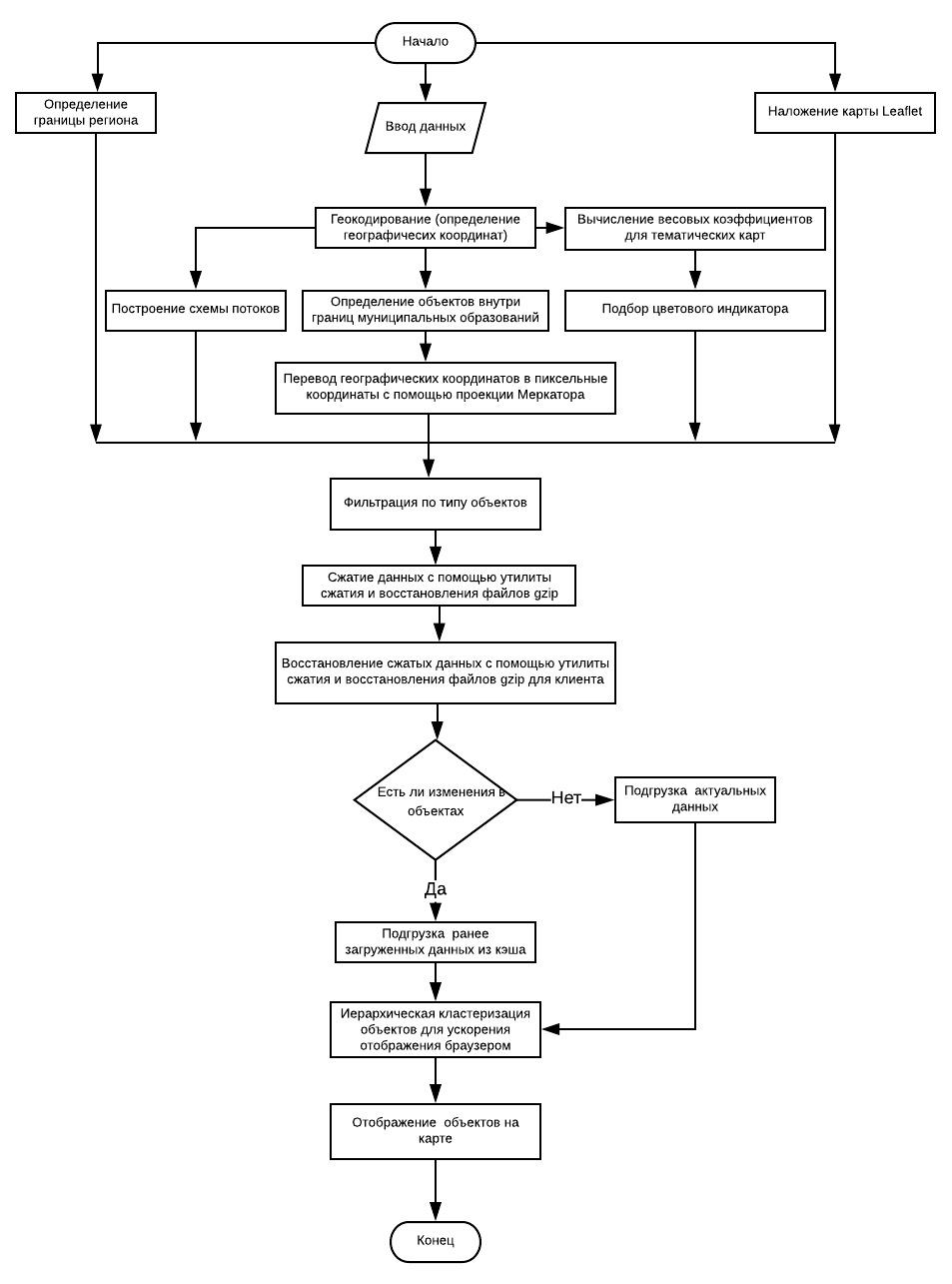 Рисунок 1 – Алгоритм программы моделированияОписание процедуры ввода, обработки, анализа и представления данных.Описание процедуры ввода представлено на примере реестра отходообразователей «Организации/ИП».Для того, чтобы ввести данные об отходообразователях необходимо следовать инструкции ниже.Инструкция по заполнению форм.При переходе в раздел «Отходообразователи» подраздел «Организации/ИП» открывается по умолчанию. Для добавления записи нажмите на кнопку добавления. Откроется окно добавления ().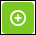 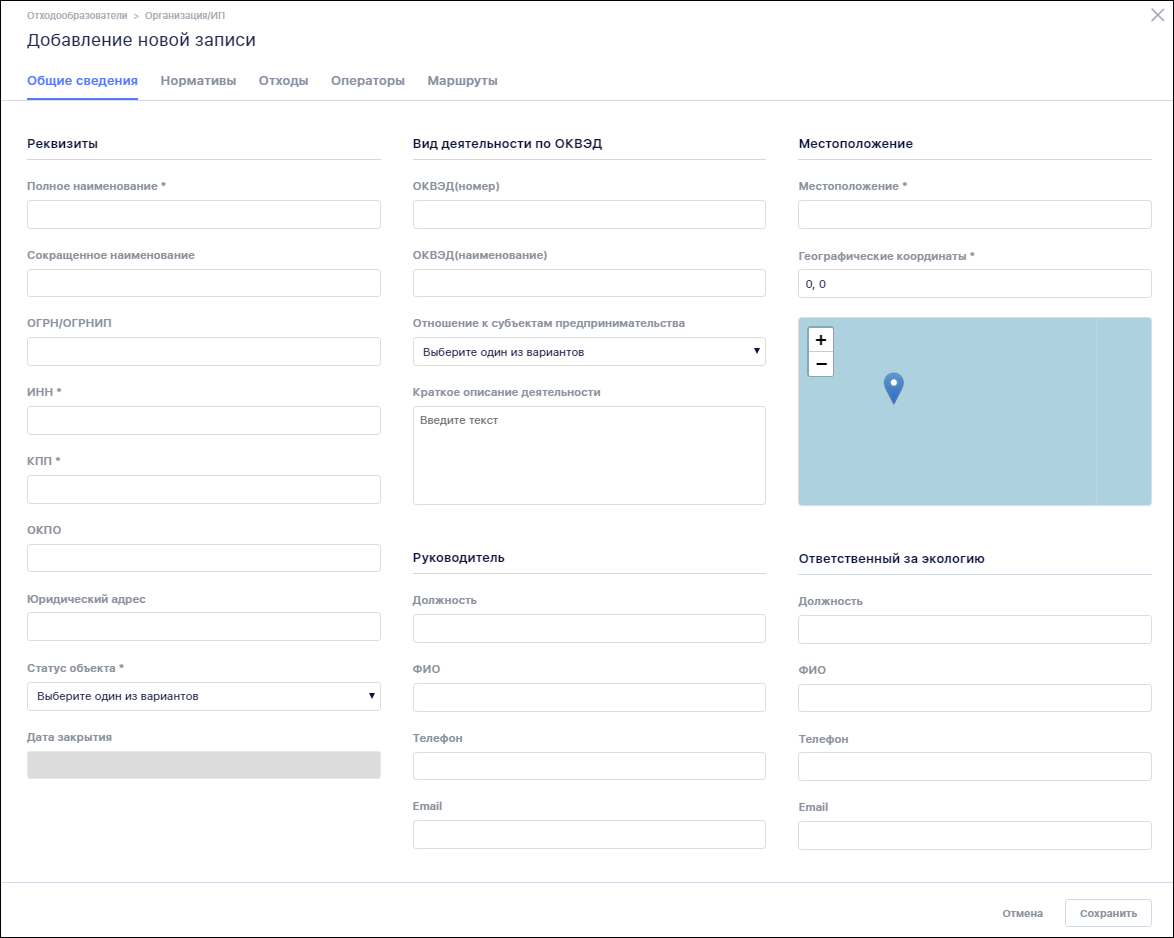 Рисунок 2 – Окно добавления. Вкладка «Общие сведения»Заполните поля (обязательные поля помечены «звездочками»):«Полное наименование» - введите полное наименование отходообразователя;«Сокращенное наименование» - введите сокращенное наименование отходообразователя;«ОГРН/ОГРНИП» - введите ОГРН/ОГРНИП;«ИНН» - введите ИНН;«КПП» - введите КПП;«ОКПО» - введите ОКПО;«Юридический адрес» - введите юридический адрес;«Статус объекта» - выберите из выпадающего списка;«Дата закрытия» - поле доступно для заполнения, если в поле «Статус объекта» выбрано значение «Не действующий»;«ОКВЭД (номер)» - введите номер вида деятельности по ОКВЭД;«ОКВЭД (наименование)» - введите наименование вида деятельности по ОКВЭД;«Отношение к субъектам предпринимательства» - выберите из выпадающего списка;«Краткое описание деятельности» - введите текст краткого описания деятельности;«Руководитель» - введите должность руководителя;«ФИО» - введите ФИО руководителя;«Телефон» - введите номер телефона руководителя;«E-mail» - введите e-mail руководителя;«Ответственный за экологию» - введите должность ответственного за экологию;«ФИО» - введите ФИО ответственного за экологию;«Телефон» - введите номер телефона ответственного за экологию;«E-mail» - введите e-mail ответственного за экологию;«Местоположение» - введите местоположение отходообразователя (населенный пункт, улицу, дом), затем выберите предложенный Моделью вариант;«Географические координаты» - географические координаты будут установлены автоматически по введенному адресу;Перейдите во вкладку «Нормативы» ().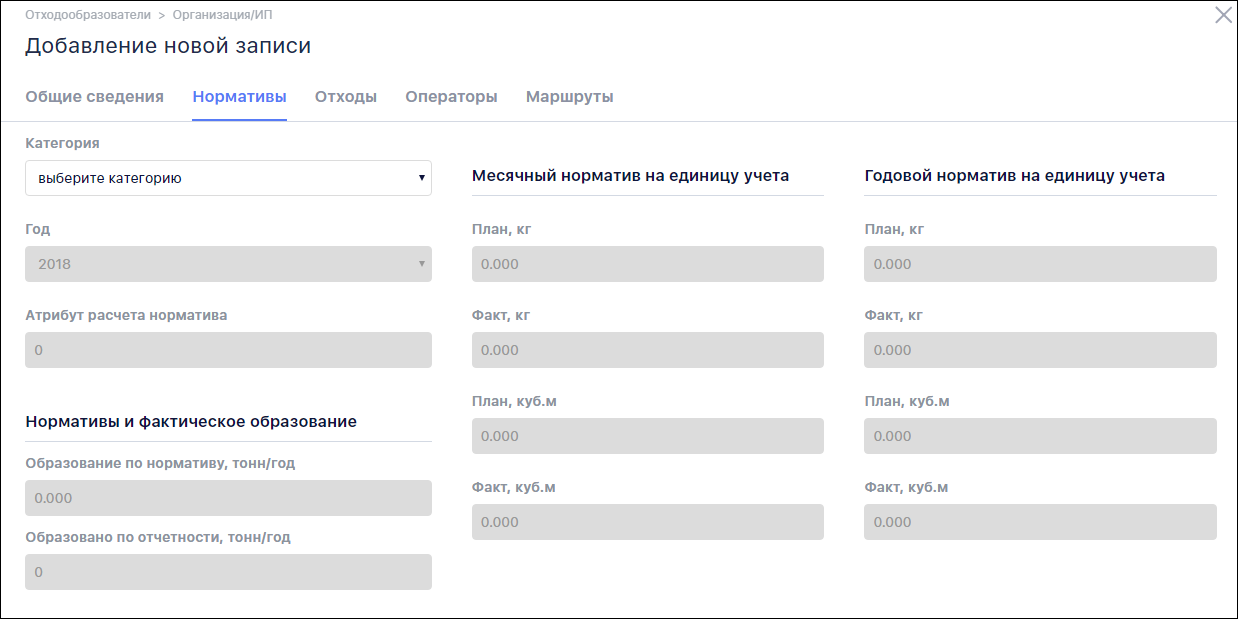 Рисунок 3 – Добавление новой записи. Вкладка «Нормативы»Заполните поля:«Категория» - выберите категорию отходообразователя;«Год» - выберите год из списка;«Атрибут расчета норматива» - наименование данного поля зависит от выбранной категории, введите число для расчета норматива;блок «Месячный норматив на единицу учета»:«План, кг» - данное поле отображает плановое количество отходов по нормативу в кг за месяц при введенном атрибуте расчета норматива;«Факт, кг» - данное поле отображает фактическое количество отходов по нормативу в кг за месяц при введенном атрибуте расчета норматива. Данное значение суммируется из вкладки «Отходы» карточки отходообразователя;«План, куб.м.» - данное поле отображает плановое количество отходов по нормативу в куб. м. за месяц при введенном атрибуте расчета норматива;«Факт, куб.м» - данное поле отображает фактическое количество отходов по нормативу в куб.м. за месяц при введенном атрибуте расчета норматива. Данное значение суммируется из вкладки «Отходы» карточки отходообразователя.блок «Годовой норматив на единицу учета»:«План, кг» - данное поле отображает плановое количество отходов по нормативу в кг за год при введенном атрибуте расчета норматива;«Факт, кг» - данное поле отображает фактическое количество отходов по нормативу в кг за год при введенном атрибуте расчета норматива. Данное значение суммируется из вкладки «Отходы» карточки отходообразователя;«План, куб.м.» - данное поле отображает плановое количество отходов по нормативу в куб. м. за год при введенном атрибуте расчета норматива;«Факт, куб.м» - данное поле отображает фактическое количество отходов по нормативу в куб.м. за год при введенном атрибуте расчета норматива. Данное значение суммируется из вкладки «Отходы» карточки отходообразователя.Перейдите во вкладку «Отходы» ().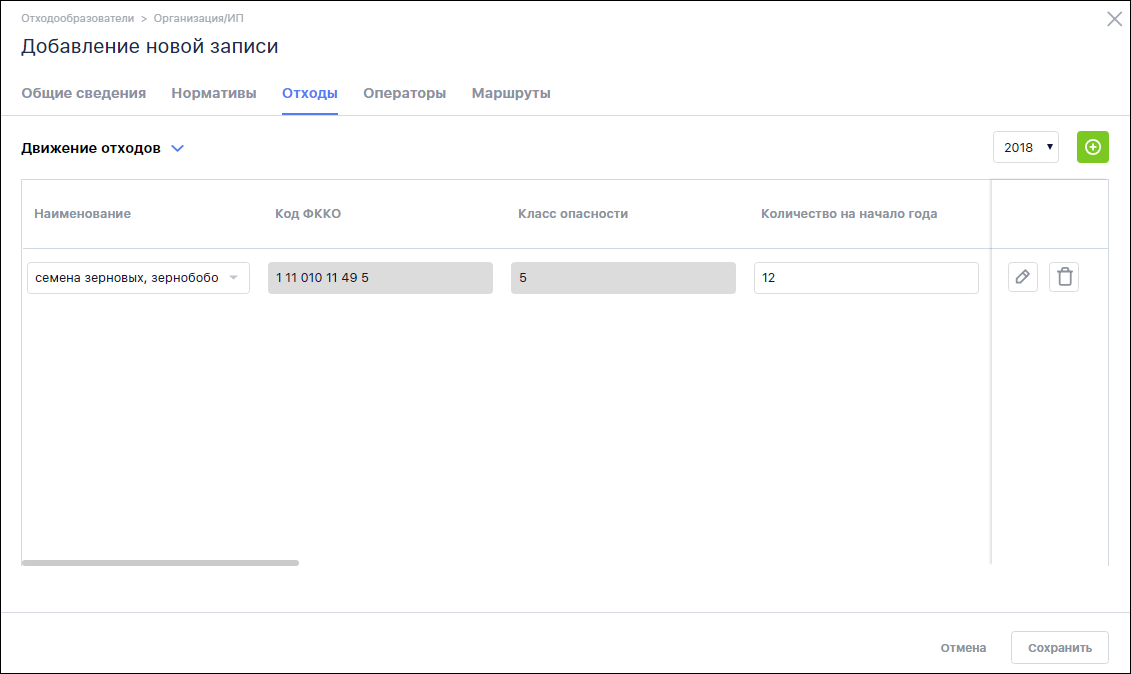 Рисунок 4 – Окно добавления. Вкладка «Отходы»Данная вкладка состоит из трех таблиц для внесения сведений по отходам:«Движение отходов»;«Сведения о полученных отходах»;«Сведения о переданных отходах».В таблице «Движение отходов» (см. ) в верхнем правом углу выберите год из выпадающего списка, затем для добавления записи нажмите на кнопку . Появится строка в таблице, в которой заполните поля:«Наименование» - введите минимум 2 символа наименование отхода, а затем выберите из предложенных;«Код ФККО» - автоматически устанавливается код ФККО выбранного отхода;«Класс опасности» - автоматически устанавливается класс опасности выбранного отхода;«Количество на начало года» - введите количество отходов данного типа на начало года;«Образовано» - введите количество отходов данного типа, образованных в указанный год;«Поступило всего» - введите количество отходов данного типа, поступивших в указанный год;«Использовано» - введите количество отходов данного типа, использованных в указанный год;«Обработано» - введите количество отходов данного типа, обработанных в указанный год;«Утилизировано» - введите количество отходов данного типа, утилизированных в указанный год;«Утилизировано в т.ч. с целью рециклинга» - введите количество отходов данного типа, утилизированных в том числе с целью рециклинга в указанный год;«Утилизировано в т.ч. после обработки» - введите количество отходов данного типа, утилизированных в том числе с целью обработки в указанный год;«Обезврежено всего» - введите количество отходов данного типа, обезвреженных в указанный год;«Обезврежено в т.ч. после обработки» - введите количество отходов данного типа, обезвреженных в том числе после обработки в указанный год;«Передано всего» - введите количество отходов данного типа, переданных в указанный год;«Размещено для хранения» - введите количество отходов данного типа, размещенных для хранения в указанный год;«Количество на конец года» - введите количество отходов данного типа на конец года.Для редактирования записи нажмите на кнопку , для удаления записи нажмите на кнопку .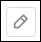 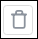 Таблицы «Сведения о полученных отходах» и «Сведения о переданных отходах» заполняются аналогично.Перейдите во вкладку «Операторы» ().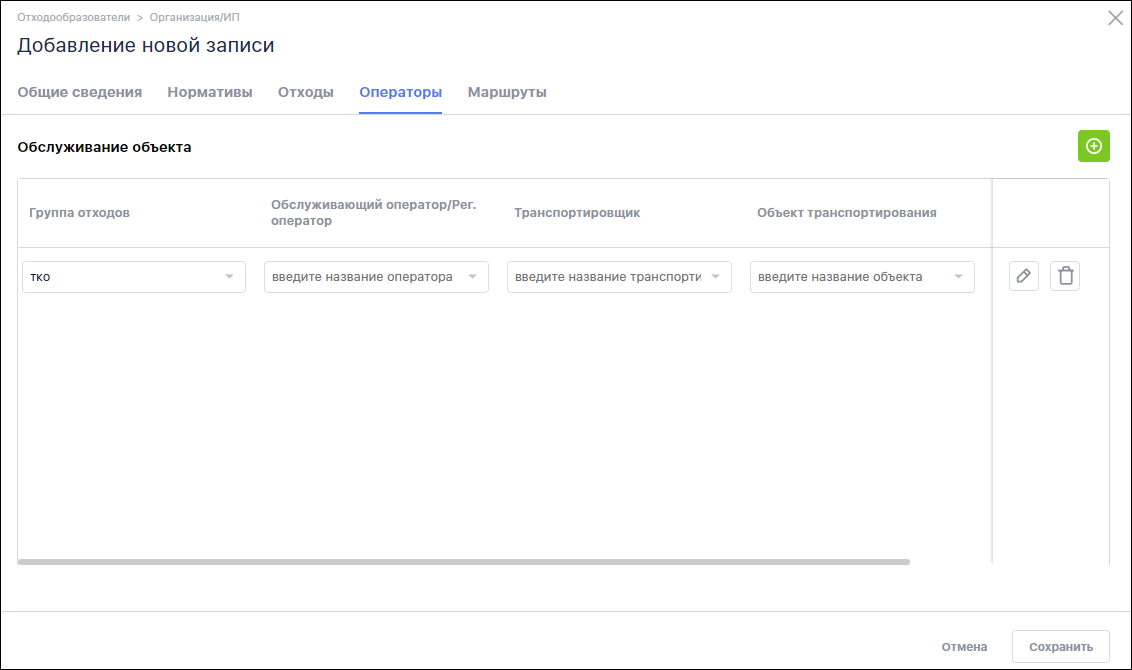 Рисунок 5 – Окно добавления. Вкладка «Операторы»Для добавления оператора, обслуживающего данный отходообразователь, нажмите на кнопку добавления . Появится строка, в которой заполните поля:«Группа отходов» - выберите из выпадающего списка;«Обслуживающий оператор/ Рег.оператор» - начните вводить оператора, затем выберите из предложенных вариантов из реестра операторов;«Транспортировщик» - начните вводить транспортировщика, затем выберите из предложенных вариантов из реестра операторов;«Объект транспортирования» - начните вводить объект размещения отходов, затем выберите из предложенных вариантов из реестра объектов размещения отходов.Для редактирования записи нажмите на кнопку , для удаления записи нажмите на кнопку .Перейдите во вкладку «Маршруты». В данной вкладке отобразится карта с маршрутом, длина маршрута, карта с маршрутом и количество по конкретному виду отходов.Нажмите на кнопку «Сохранить».Для редактирования записи нажмите на кнопку , для удаления записи нажмите на кнопку .Таким образом осуществляется ручное добавление, редактирование и удаление данных.Помимо этого, базу данных можно пополнить с помощью импорта данных, а именно:скачать шаблон для заполнения в формате .xslx;заполнить шаблон;загрузить заполненный шаблон.Ограничением при выполнении загрузки файлов является количество строк в шаблоне импорта (не более двух тысяч строк).